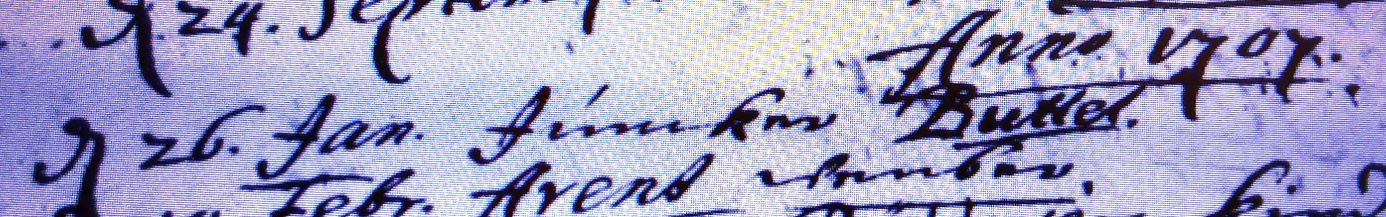 Kirchenbuch Rhynern 1707; ARCHION-Bild 43 in „Beerdigungen 1667 - 1742“Abschrift:„Anno 1707 d 26. Jan. Juncker Buttel“.